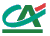 RELEVÉ D'IDENTITÉ BANCAIRE RELEVÉ D'IDENTITÉ BANCAIRE Ce relevé est destiné à tout organisme souhaitant connaître vos références bancaires pour domicilier des virements ou des prélèvements sur votre compte. Ce relevé est destiné à tout organisme souhaitant connaître vos références bancaires pour domicilier des virements ou des prélèvements sur votre compte. Ce relevé est destiné à tout organisme souhaitant connaître vos références bancaires pour domicilier des virements ou des prélèvements sur votre compte. PROVENCE COTE D AZUR PROVENCE COTE D AZUR 17/12/2010 C.A. LE LAVANDOU C.A. LE LAVANDOU 00342 Tel. 0000003225 Fax. 0494648079 DOMICILIATION DOMICILIATION DOMICILIATION IBAN (International Bank Account Number) IBAN (International Bank Account Number) IBAN (International Bank Account Number) 
Code BIC (Bank Identification Code) - Code swift: 
Code BIC (Bank Identification Code) - Code swift: 
Code BIC (Bank Identification Code) - Code swift: 